يعرض هذا التقرير جدولاً زمنياً لأحداث قطاع تنمية الاتصالات المخططة للسنوات 2020-2017. وتشمل هذه الأحداث المؤتمر العالمي لتنمية الاتصالات (WTDC)، والفريق الاستشاري لتنمية الاتصالات (TDAG)، ولجان دراسات قطاع تنمية الاتصالات والندوة العالمية السنوية لمنظمي الاتصالات (GSR)، والندوة العالمية السنوية لمؤشرات الاتصالات/تكنولوجيا المعلومات والاتصالات (WTIS). ويجري تنسيق هذه الأحداث مع مراعاة القرار 111 (المراجَع في بوسان، 2014) الذي يتطلب أن يحترم الاتحاد، كلما أمكن ذلك عملياً، ما يمكن أن تعتبره الدول الأعضاء عيداً دينياً هاماً، في التخطيط للأحداث وتحديد مواعيدها.وسيُعقد المؤتمر العالمي لتنمية الاتصالات في بوينس آيرس، الأرجنتين، من 9 إلى 20 أكتوبر 2017. وقد تم عقد ستة اجتماعات إقليمية تحضيرية (RPM)، حيث عُقد اجتماعان في الربع الأخير من عام 2016 وأربعة اجتماعات في الربع الأول من عام 2017. تم أيضاً عقد المنتديات الإقليمية للتنمية لمدة يوم واحد بالتعاقب مع كل اجتماع إقليمي تحضيري نظراً لعلاقتها بتنفيذ المبادرات الإقليمية التي أقرها المؤتمر العالمي لتنمية الاتصالات لعام 2014 (WTDC-14).___________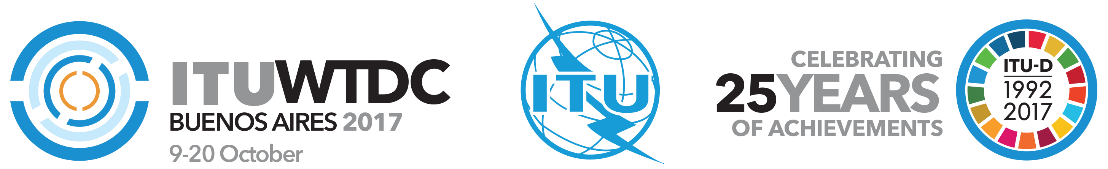 الفريق الاستشاري لتنمية الاتصالات (TDAG)الاجتماع الثاني والعشرون، جنيف، 12-9 مايو 2017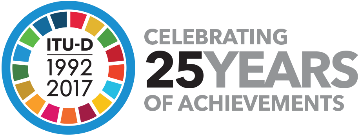 الوثيقة TDAG17-22/20-A23 مارس 2017الأصل: بالإنكليزيةمدير مكتب تنمية الاتصالاتمدير مكتب تنمية الاتصالاتمدير مكتب تنمية الاتصالاتالجدول الزمني لأحداث قطاع تنمية الاتصالاتالجدول الزمني لأحداث قطاع تنمية الاتصالاتالجدول الزمني لأحداث قطاع تنمية الاتصالاتملخصيعرض هذا التقرير الجدول الزمني لأحداث قطاع تنمية الاتصالات المخططة للسنوات 2020-2017.الإجراء المطلوبيُرجى من الفريق الاستشاري لتنمية الاتصالات الإحاطة علماً بهذا التقرير وتقديم أي توجيهات يراها مناسبة._________المراجعالقراران 77 و111 (المراجَعان في بوسان، 2014) لمؤتمر المندوبين المفوضين، والوثيقة C17/37.